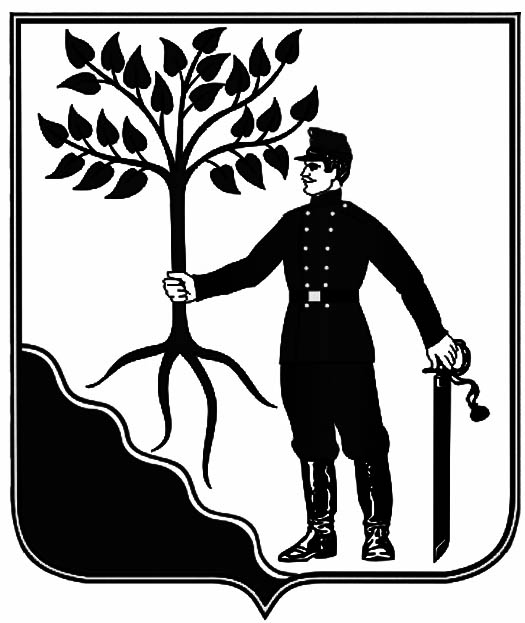 АДМИНИСТРАЦИЯ НОВОКУБАНСКОГО ГОРОДСКОГОПОСЕЛЕНИЯ НОВОКУБАНСКОГО РАЙОНАПОСТАНОВЛЕНИЕ от   15.07.2021            								        №   780НовокубанскВ соответствии с Федеральным законом от 27 июля 2010 года № 210-ФЗ «Об организации предоставления государственных и муниципальных услуг»,  Федеральным законом от 6 октября 2003 года № 131-ФЗ «Об общих принципах организации местного самоуправления в Российской Федерации», Законом Краснодарского края от 7 июня 2004 года № 717-КЗ «О местном самоуправлении в Краснодарском крае», Уставом  Новокубанского городского поселения Новокубанского района, п о с т а н о в л я ю:1. Признать утратившим силу:постановление администрации Новокубанского городского поселения Новокубанского района от 26 мая 2016 года № 499 «Об утверждении административного регламента по предоставлению администрацией Новокубанского городского поселения Новокубанского района муниципальной услуги «Продажа муниципального имущества»;постановление администрации Новокубанского городского поселения Новокубанского района от 29 сентября 2016 года № 926 «О внесении изменений в постановление администрации Новокубанского городского поселения Новокубанского района от 26 мая 2016 года № 499 «Об утверждении административного регламента по предоставлению администрацией Новокубанского городского поселения Новокубанского района муниципальной услуги «Продажа муниципального имущества»».2. Контроль за исполнением настоящего постановления возложить на заместителя главы Новокубанского городского поселения Новокубанского района, С.Б. Гончарова.3. Настоящее постановление вступает в силу со дня его официального опубликования в информационном бюллетене «Вестник Новокубанского городского поселения Новокубанского района».Глава Новокубанского городского поселенияНовокубанского района			                                             П.В. Манаков                       Информационный бюллетень «Вестник Новокубанского городского поселения Новокубанского района»№ 46 от 15.07.2021г. Учредитель: Совет Новокубанского городского поселения Новокубанского районаО признании утратившим силу постановления администрации Новокубанского городского поселения Новокубанского района от 25 мая 2016 года № 499 «Об утверждении административного регламента по предоставлению администрацией Новокубанского городского поселения Новокубанского района муниципальной услуги «Продажа муниципального имущества»Информационный бюллетень «Вестник Новокубанского городского поселения Новокубанского района»Адрес редакции-издателя:352235, Краснодарский край, Новокубанский район, г. Новокубанск, ул. Первомайская, 128.Главный редактор  А. Е. ВорожкоНомер подписан к печати 15.07.2021 в 10-00Тираж 30 экземпляровДата выхода бюллетеня 15.07.2021Распространяется бесплатно